Südwestdeutscher Hundesportverband e.V.                    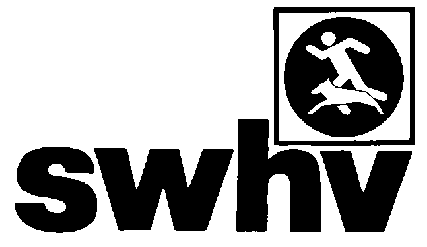 									   	     Südwestdeutscher Hundesportverband e.V.	Antrag für Ehrennadeln		    (Gültig ab 2023)		Verleihung vorgesehen am:      Name des Vereins:               Vereins-Nr.: KG:   Verein:      Zustellanschrift der Ehrennadeln:	Name:	      					Straße:	      					Ort:	      					Telefon:      	Für die nachstehend aufgeführten Mitglieder beantragen wir swhv-Ehrennadeln:	01 = swhv-Nadel in Silber mit Kranz für			10 Jahre Verbandszugehörigkeit	02 = swhv-Nadel in Gold ohne Kranz für		20 Jahre Verbandszugehörigkeit	03 = swhv-Nadel in Gold mit Vollkranz für		25 Jahre Verbandszugehörigkeit	04 = swhv-Nadel „groß“ in Silber für			40 Jahre Verbandszugehörigkeit	05 = swhv-Nadel „groß“ in Gold für			50 Jahre Verbandszugehörigkeit	06 = swhv-Nadel „groß“ in Gold mit Kranz für		60 Jahre Verbandszugehörigkeit	07 = swhv-Nadel „groß“ in Gold mit Kranz u. Stein für	70 Jahre Verbandszugehörigkeit										Art der Nadel						………………………………………………………………							   Datum und Unterschrift des VereinsMitglieds-Nr.NameEintritts-Jahr010203040506